軌道核心機電系統產業相容性、延壽性及本土化技術研討會（The Symposium on Core E&M Systems Technology of Rail Industry – Life Cycle Extension, Adaptation during Rehabilitation and Replacement, and Strategy of Manufacturing Localization）日期：2018年10月5日（星期五）9:00~16:50地點：交通部鐵道局國際會議廳（新北市板橋區縣民大道二段7號20樓）主辦單位：中國工程師學會協辦單位：交通部鐵道局、中興工程顧問股份有限公司、Thales Group(法國企業)、 Faiveley Transport (A Wabtec Company)(美國企業) 、SCOMI Group(馬來西亞企業)、Chamber of Commerce and Industry France Taiwan (法國工商會)目的：介紹軌道核心機電系統技術，以實例深入探討系統更換及維修時之相容性及延壽性等議題；並經由我國軌道運輸面對未來之需求與挑戰及其他國家之經驗，探討如何落實軌道相關產業本土化之關鍵因素。報名事項：免費參加，請於9月17日前報名（名額220人，本學會團體及個人會員優先，額滿即止）。本學會將於9月20日以email寄發上課通知。報名方式：採線上報名：http://t.cn/RDgbO2C或填妥報名表後E-Mail：cie@cie.org.tw          聯絡人：中工會林小姐，電話：02-23925128分機11。其他事項：1.研討會大部分以中文主講。　　　　 2.全程出席者可獲得行政院公共工程委員會技師訓練積分、亞太/國際工程師可獲得第二類CPD 15積分。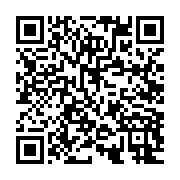 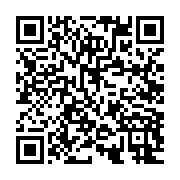 報　名　表議程：姓名身分證字號身分證字號(登錄訓練積分)(登錄訓練積分)服務單位□會員(會員證號：          )□非會員□會員(會員證號：          )□非會員□會員(會員證號：          )□非會員□會員(會員證號：          )□非會員連絡電話E-mail通訊地址午餐□ 一般    □ 素食認證積分(可複選)□工程會技師訓練積分，技師科別                  (限填一科，非執業技師請勿勾選)□亞太/國際工程師CPD□參訓證明□工程會技師訓練積分，技師科別                  (限填一科，非執業技師請勿勾選)□亞太/國際工程師CPD□參訓證明□工程會技師訓練積分，技師科別                  (限填一科，非執業技師請勿勾選)□亞太/國際工程師CPD□參訓證明□工程會技師訓練積分，技師科別                  (限填一科，非執業技師請勿勾選)□亞太/國際工程師CPD□參訓證明□工程會技師訓練積分，技師科別                  (限填一科，非執業技師請勿勾選)□亞太/國際工程師CPD□參訓證明Time時間Programme 活動內容Speaker 演講者09:00 ~ 09:20Registration來賓報到09:20 ~ 09:35Greetings & Introduction  開幕致詞與合影09:35 ~10:15The Current Challenges of and Development Strategies for Taiwan Railway Industries臺灣軌道運輸產業面臨挑戰與發展對策楊正君副局長/交通部鐵道局10:15 ~ 10:30Coffee Break茶敘15分鐘10:30 ~ 11:10Asset Condition Assessment of MRT E&M Systems – Methodology & Process捷運機電系統資產狀況評估方法與程序Ir Dr Y.W. TUNG (Technical Director)Key Direction Limited.11:10 ~ 12:10CBTC Technology Re-signaling experience & Advanced Axle Counter solution application基於列車通訊號誌系統更新之相容性及新一代計軸器在軌道系統之應用（註：英文主講，中文翻譯）Mr. Chris NUTTALLBusiness Development ManagerMr. Joachim HAERLETechnical ManagerThales Group12:10 ~ 13:30LunchExhibition – Facilities & Devices午餐及展示各公司產品設備13:30 ~14:10Practical example(s) for a consolidated localization to Technique for Rolling Stock Manufacture, using Monorail Solution as example列車製造技術本土化－以單軌系統列車為例Mr. C. Y. TEE,Director of Business & Marketing,SCOMI Group14:10 ~ 14:50Advanced Braking System for Railway and the Global Trend in Life Cycle Cost (LCC) Reduction軌道制動系統及減省生命週期成本之全球趨勢Mr. Ian TSUIAPAC Director – Brake SystemFaiveley Transport (A Wabtec Company)14:50 ~ 15:10Coffee Break茶敘20分鐘15:10 ~ 15:50The application of Condition Based Maintenance / Monitoring on railway asset management狀態檢修及狀態監測技術於現代化鐵路資產管理上的應用Ir C.S. CHANG (Chairman and Director) / Ms JoJo HE (Engineer)Key Direction Limited.15:50 ~ 16:10The application to TCMS in terms of upgrade & modifications to Train Systems列車控制與監控系統(TCMS)在列車系統升級及改造的應用Mr. Song CHENTechnical DirectorHD Techno Oy.16:10 ~ 16:50General Discussion綜合討論主持人：張子惇先生         /前IET學會理事長16:50Closing Remarks閉幕張武訓秘書長/中國工程師學會